2 Min Speech About Yourself Sample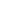 Good day everyone! I'm [Your Name], and I'm genuinely excited to be here with you. I appreciate this opportunity to introduce myself and share a bit about my journey, aspirations, and interests.I hail from [Your City or Town], a place I hold dear for its [Unique Aspect of Your Hometown]. Currently, I am pursuing my studies in [Your Field of Study or Grade if you're a student], and I'm passionate about [Mention your academic interests or subjects you're passionate about]. My academic journey has been a blend of curiosity and a deep-seated desire to understand how things work, especially in the realm of [Mention a specific area, like technology, humanities, science, etc.].Outside the classroom, I am [ mention a personal hobby or interest]. This passion for [your hobby] has been a significant part of my life for the past [number of years you've been involved in the hobby], teaching me not just about [the hobby itself], but also about perseverance, patience, and the joy of mastering a skill.In addition to my studies and hobbies, I am actively involved in [Mention any extracurricular activities or volunteer work]. This involvement has allowed me to develop important skills such as [mention skills like leadership, communication, teamwork], and it has also given me the chance to give back to the community, something I find incredibly rewarding.Looking ahead, my goal is to [mention your future aspirations or goals]. I believe that the journey is just as important as the destination, and I am eager to embrace the challenges and opportunities that come my way. I'm also looking forward to learning from all of you, sharing ideas, and collaborating on exciting projects.I am here with an open mind, a thirst for learning, and a desire to contribute positively to our community. Thank you for listening, and I am excited about the prospect of getting to know each of you better!